 		 CONFIDENTIAL INFORMATIONUNIVERSITY OF CALIFORNIA, LOS ANGELES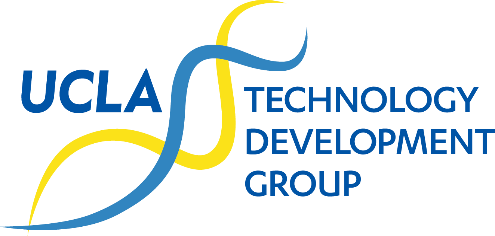 TRADEMARK REPORT(UCLA Standard Procedure 950.1)This is an interactive Word form that may be filled out directly in Word or by printing and writing. For instructions on where to send the completed copyright report, please see Section 9 below and for additional assistance with this form, contact the UCLA Technology Development Group (TDG) at (310) 794-0558 or visit http://tdg.ucla.edu/submit-invention-report. TRADEMARK SOUGHTInsert a picture or image of the mark sought, if applicablePlease describe the goods or services that the mark describes:2.	CREATION TIMELINE3. Was the work:4.	SPONSORS	Please identify any sources of support that are related to this mark or if outside funds were used in the creation of the product or service at issue, 5.	POTENTIAL COMMERCIAL PARTNERSPlease provide the names and addresses of companies, investors, or entrepreneurs you know of that may be interested in using your mark.  6.	OTHER INFORMATION	What additional information is applicable to this trademark application? Is it related to any patent or copyright disclosures?  7.   MANAGER OF THE MARK   ( ______________________________________________)8.  Person Who will manage correspondence for the mark (if different than above)9.  SUBMITTING THE TRADEMARK REPORT        Once completed, please email a word version of this report or deliver to :Email a Word version along with any attachments to: innovation@tdg.ucla.eduORMail or hand deliver a copy to:UCLA Technology Development Group10889 Wilshire Blvd., Suite 920Los Angeles, CA 90095-7191Campus Mail Code: 719147   	When completed and signed, this Trademark Report becomes a legal document which may be relied upon during any trademark prosecution.  Sponsors to whom the University may owe rights in any marks will be notified of this work in confidence by the University. EVENTDATEWhen was mark first used?  If mark has not yet been used, when you plan to use the mark?Has mark been used outside of California?Yes or no.  If no, do you intend to use the mark outside of California within 1 year?  Created within the course and scope of University Employment?  YN Created within the scope of a sponsored research agreement or a grant? Y NSPONSOR(S)CONTRACT/GRANT NUMBERPRINCIPAL INVESTIGATORCompanyContact information (name, email & phone number, if available)Name:      Affiliation:   UC Faculty   UC Staff  UC Student  UC Post Doc  Other Academic Institution or Company (if so please list      _______________)VA  HHMI Other __________  Faculty Advisor (non-author)Affiliation:   UC Faculty   UC Staff  UC Student  UC Post Doc  Other Academic Institution or Company (if so please list      _______________)VA  HHMI Other __________  Faculty Advisor (non-author)Signature:Affiliation:   UC Faculty   UC Staff  UC Student  UC Post Doc  Other Academic Institution or Company (if so please list      _______________)VA  HHMI Other __________  Faculty Advisor (non-author)Affiliation:   UC Faculty   UC Staff  UC Student  UC Post Doc  Other Academic Institution or Company (if so please list      _______________)VA  HHMI Other __________  Faculty Advisor (non-author)Date:      Work Address:      Mail Code:      Work Address:      Mail Code:      Department:      Work Address:      Mail Code:      Work Address:      Mail Code:      Email:      Work Phone:      Work Fax:      Name:      Department:      Email:      Mail Code:      Work Phone:      Work Address:      Work Fax:      